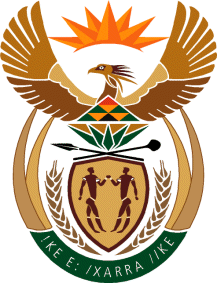 MinistryEmployment & LabourRepublic of South AfricaPrivate Bag X499, PRETORIA, 0001. Laboria House 215 Schoeman Street, PRETORA Tel: (012) 392 9620 Fax: 012 320 1942Private Bag X9090, CAPE TOWN, 8000. 120 Plein Street, 12th Floor, CAPE TOWN Tel: (021) 466 7160 Fax 021 432 2830www.labour.gov.zaNATIONAL ASSEMBLYWRITTEN REPLYQUESTION NUMBER: 1697 [NW1906E]1697.	Dr M J Cardo (DA) to ask the Minister of Employment and Labour:(a) What number of productivity champions are employed by Productivity SA, (b) what is the total cost of their employment, (c) how are they selected for employment, (d) what are their roles and responsibilities and (e) what is their numerical breakdown in each province?								NW1906EREPLY:a) What number of productivity champions are employed by Productivity SA?Productivity SA does not employ and pay the salaries of Productivity Champions. However, as part of our objective to promote a culture of productivity and accountability thereof, as part of our APP target in the 2020/21 FY, we have identified and trained 429 Productivity Champions. They are trained and capacitated on Productivity Tools and Techniques including that of Kaizen (Continuous Improvement). (b) what is the total cost of their employment? N/a - Productivity SA doesn't employ Productivity Champions. The training of the Productivity Champions is conducted by our Productivity Practitioners and funded through the appropriation as well as funding made available by strategic partners (including funding through Limpopo Economic Development, Environmental affairs, and Tourism (LEDET), Seda (Mpumalanga), and Eastern Cape Development Corporation (ECDC).  (c) how are they selected for employment? A Productivity Champion is an employee of a business entity which we are providing the Enterprise Development and Support Programmes to improve their competitiveness and sustainability through training in the fundamentals of productivity measurement and improvement. (d) what are their roles and responsibilities The purpose of training productivity champions is to capacitate the organisation with productivity and competitiveness enhancement tools to help sustain work we have done after we leave the organisation and for the organisation to continue the continuous improvement journey aimed at sustainability and growth.(e) what is their numerical breakdown in each province?	REGION 1REGION 1REGION 2REGION 2REGION 3REGION 3Gauteng169Western Cape109KwaZulu-Natal20Limpopo11Northern Cape2Eastern Cape50North West12Free State12Mpumalanga44Total192123114